РЕГЛАМЕНТПРОВЕДЕНИЯ КУБКА РЕСПУБЛИКИ МАРИЙ ЭЛ ПО ФИГУРНОМУ КАТАНИЮ НА КОНЬКАХномер вида спорта 0500003911ЯЙошкар-Ола2023ОБЩИЕ ПОЛОЖЕНИЯПервенство Республики Марий Эл по фигурному катанию на коньках (далее - Соревнования) проводится в соответствии с календарным планом официальных физкультурных мероприятий и спортивных мероприятий Республики Марий Эл на 2023 год .Соревнования проводятся в целях: популяризации фигурного катания на коньках в Республике Марий Эл;развития фигурного катания на коньках в Республике Марий Эл;выявление перспективных спортсменов;совершенствования спортивного мастерства фигуристов.Основные задачи Соревнований:выполнение разрядных нормативов;выявления сильнейших спортсменов для формирования списка кандидатов в спортивные сборные команды Республики Марий Эл для подготовки к межрегиональным и всероссийским спортивным соревнованиям и участия в них от имени Республики Марий Эл;популяризация здорового образа жизни;привлечение фигуристов из других городов России;обмен опытом между тренерами, специалистами и спортсменами.Запрещается оказывать противоправное влияние на результаты спортивных соревнований, включённых в настоящее положение о межмуниципальных и республиканских официальных спортивных соревнованиях.Запрещается участвовать в азартных играх и букмекерских конторах 
и тотализаторах путём заключения пари на официальные спортивные соревнования в соответствии с требованиями, установленными пунктом 3 части 4 статьи 26.2 Федерального закона от 4 декабря 2007 года № 329-ФЗ «О физической культуре и спорте в Российской Федерации».Настоящий регламент является основанием для командирования спортсменов, тренеров, спортивных судей на спортивные соревнования органами местного самоуправления, физкультурно-оздоровительными организациями.Вся информация о соревнованиях (положение, расписание, результаты и т.п.) размещаются на сайте www.ffkkrme.ru .ПРАВА И ОБЯЗАННОСТИ ОРГАНИЗАТОРОВОбщий контроль за организацией и проведением Соревнований осуществляет Министерство молодежной политики, спорта и туризма Республики Марий Эл.Общее руководство организацией Соревнований осуществляет Региональная общественная организация «Федерация фигурного катания на коньках Республики 
Марий Эл».Непосредственное проведение возлагается на Региональную общественную организацию «Федерация фигурного катания на коньках Республики Марий Эл» и судейскую коллегию, утвержденную РОО «Федерация фигурного катания на коньках Республики 
Марий Эл». Главный судья соревнований – __________________.Главный секретарь – ________________.Главный врач соревнований – __________________.Ответственность за соблюдение правил проведения Соревнований 
и соответствие квалификации участников настоящему положению, возлагается на судейскую коллегию и лично на главного судью Соревнований.Ответственность за соблюдение медицинских требований и оказание скорой медицинской помощи возлагается на главного врача Соревнований. ОБЕСПЕЧЕНИЕ БЕЗОПАСНОСТИ УЧАСТНИКОВ И ЗРИТЕЛЕЙ, МЕДИЦИНСКОЕ ОБЕСПЕЧЕНИЕ, АНТИДОПИНГОВОЕ ОБЕСПЕЧЕНИЕ СПОРТИВНЫХ СОРЕВНОВАНИЙСпортивные соревнования проводятся на объектах спорта, включенных во Всероссийский реестр объектов спорта, в соответствии с Федеральным законом от 4 декабря 2007 года N 329-ФЗ "О физической культуре и спорте в Российской Федерации".Обеспечение безопасности участников и зрителей осуществляется согласно требованиям Правил обеспечения безопасности при проведении официальных спортивных соревнований, утвержденных постановлением Правительства Российской Федерации от 18 апреля 2014 г. №353, а также требованиям правил соревнований по виду спорта.Основанием для допуска лица, занимающегося спортом, к спортивным мероприятиямявляется наличие у него медицинского заключения о допуске к тренировочным мероприятиям и к участию в спортивных соревнованиях (отметка о диспансеризации в зачетной книжке спортсмена либо в справке, отметка на заявке).Участие в спортивных соревнованиях осуществляется только при наличии полиса страхования жизни и здоровья от несчастных случаев, который представляется в комиссию по допуску участников на каждого участника спортивных соревнований. Страхование участников спортивных соревнований может производиться как за счет бюджетных, так и внебюджетных средств в соответствии с законодательством Российской Федерации и субъектов Российской Федерации.Оказание скорой медицинской помощи, а также допуск участников осуществляется в соответствии с приказом Министерства здравоохранения Российской Федерации от 23.10.2020 г. №1144н «О порядке организации оказания медицинской помощи лицам, занимающимся физической культурой и спортом (в том числе при подготовке и проведении физкультурных мероприятий и спортивных мероприятий), включая порядок медицинского осмотра лиц, желающих пройти спортивную подготовку, заниматься физической культурой и спортом в организациях и (или) выполнить нормативы испытаний (тестов) Всероссийского физкультурно-спортивного комплекса «Готов к труду и обороне».Обязательно наличие квалифицированного медицинского персонала 
для оказания медицинской помощи в период проведения соревнований.Место проведения соревнования отвечает требованиям соответствующих нормативно-правовых актов, действующих на территории Российской Федерации и направленных на обеспечение общественного порядка и безопасности участников и зрителей, и имеет паспорт готовности спортивного сооружения к проведению мероприятий.Антидопинговое обеспечение спортивных мероприятий в Российской Федерации осуществляется в соответствии с Общероссийскими антидопинговыми правилами (далее - Правила), утвержденными приказом Минспорта России от 9 августа 2016 года N 947.В соответствии с пунктом 10.11.1. Правил, ни один спортсмен или иное лицо, в отношении которого была применена дисквалификация, не имеет права во время срока дисквалификации участвовать ни в каком качестве в спортивных соревнованиях.Фотографирование спортсменов с применением вспышки во время выступлений запрещено.Участники и гости соревнований обязаны строго соблюдать Правила соревнований, правила данного Положения и Правила посещения Ледового дворца «Марий Эл». При проведении соревнований руководствоваться приказом и рекомендациями Министерства молодежной политики, спорта и туризма Республики Марий Эл от 05 августа 
2020 г. №466 «О проведении на территории Республики Марий Эл официальных физкультурных мероприятий и спортивных мероприятий».ОБЩИЕ СВЕДЕНИЯ О СПОРТИВНОМ СОРЕВНОВАНИИМесто проведения: Ледовый дворец «Марий Эл» по адресу: Республика Марий Эл, г. Йошкар-Ола, ул. Карла Маркса, д. 105а.Даты проведения 21-22 октября 2023 г. Окончательное расписание публикуется не позднее, чем через 2 часа после окончания заседания комиссии по допуску.Размер ледовой площадки 60м х 30м.Соревнования проводятся в женском и мужском одиночном катании 
по Произвольной программе в 3 юношеском, 2 юношеском, 1 юношеском, III спортивном разрядах; по Короткой и Произвольной программах в II спортивном, I спортивном разрядах и КМС. ТРЕБОВАНИЯ К УЧАСТНИКАМ СОРЕВНОВАНИЙ И УСЛОВИЯ ИХ ДОПУСКАК соревнованиям допускаются спортсмены в следующие разряды: Одиночное катание:3 юношеский разряд, (мальчики, девочки 6-12 лет) – без спортивного разряда*, 3 юношеский разряд;2 юношеский разряд, (мальчики, девочки 6-12 лет) – без спортивного разряда*, 3 юношеский разряд, 2 юношеский разряд; 1 юношеский разряд, (мальчики, девочки 6-12 лет) – без спортивного разряда*, 2 юношеский разряд, 1 юношеский разряд;3 спортивный разряд (юноши, девушки, 11-17 лет) – без спортивного разряда*, 1 юношеский разряд, 3 спортивный разряд;2 спортивный разряд (юноши, девушки, 11-17 лет) – без спортивного разряда*, 3 спортивный разряд, 2 спортивный разряд;1 спортивный разряд (юноши, девушки, 11-17 лет) – без спортивного разряда*, 2 спортивный разряд, 1 спортивный разряд.КМС (юниоры и юниорки 13-19 лет) без спортивного разряда*, 1 спортивный разряд, КМС.*Спортсмен без спортивного разряда должен иметь в зачетной книжке отметку о сдаче теста по скольжению по разряду выступления, сданного в текущем спортивном сезоне. Организатор имеет право ограничить максимальное количество участников.  В соответствии с правилами вида спорта спортсмен имеет право выступать 
по программе спортивного разряда, присвоенного ему, или на один разряд выше.Спортсмен может быть допущен к соревнованиям старшей возрастной группы, следующей непосредственно за той, к которой он относится, если уровень его спортивной квалификации соответствует уровню квалификации старшей возрастной группы.Если у спортсмена просрочен разряд, то он может быть допущен 
до соревнований по просроченному разряду, при наличии в зачетной книжке отметки о сдаче теста по скольжению по разряду выступления, сданного в текущем спортивном сезоне.На усмотрение организаторов спортсмены могут быть поделены на возрастные группы в соответствии с правилами вида спорта.Организатор имеет право ограничить максимальное количество участников. Каждый участник соревнования должен иметь медицинский допуск в зачетной книжке и на официальной заявке (Приложение №1). В заявке на участие в спортивных соревнованиях проставляется отметка «Допущен» напротив каждой фамилии спортсмена, заверенная подписью врача по спортивной медицине и его личной печатью. Заявка на участие в спортивных соревнованиях подписывается врачом по спортивной медицине с расшифровкой фамилии, имени, отчества (при наличии) и заверяется печатью медицинской организации, имеющей лицензию на осуществление медицинской деятельности, предусматривающей работы (услуги) по лечебной физкультуре и спортивной медицине. В случае наличия у спортсмена индивидуального медицинского заключения в заявке напротив его фамилии ставится отметка «Допуск от ___ (дата) имеется», к заявке прилагается копия медицинского заключения, оригинал медицинского заключения предъявляется спортсменом главному врачу соревнований (ответственному медицинскому работнику), комиссии по допуску спортсменов к соревнованиям.Все участники должны иметь в зачетной книжке отметку о сдаче теста 
по скольжению по заявленному разряду.ТРЕБОВАНИЯ К МУЗЫКАЛЬНОМУ СОПРОВОЖДЕНИЮМузыкальное сопровождение участников принимается посредством электронной почты на электронный адрес muz_rme@list.ru либо на флеш-носителях до начала проведения соревнований. Файлы в формате MP3 или WAV должны быть подписаны по следующему шаблону: Фамилия_Имя_Разряд_Программа (например, Иванов_Иван_2юн_ПП).ПОДАЧА ЗАЯВОК НА УЧАСТИЕПредварительная заявка на участие в соревнованиях подаётся до 12 октября 2023г. на официальном сайте www.ffkkrme.ru .Окончательная заявка на участие в соревнованиях подается в период проведения заседания комиссии по допуску официальным представителем команды. После предоставления заявки снять спортсмена можно только на основании официального документа, подтверждающего невозможность его участия в соревнованиях (медицинские справки и т.п.). На заседание комиссии по допуску представитель каждой организации должен предъявить:Оригинал заявки с медицинским допуском. Зачетную классификационную книжку спортсмена с отметкой о прохождении диспансеризации и с отметкой о сдаче тестов по скольжению. Оригинал паспорта или свидетельства о рождении спортсмена либо его копию, заверенную региональной федерацией или нотариусом. Оригинал полиса о страховании от несчастных случаев с расширением на занятия спортом и участие в соревнованиях. Согласие на обработку персональных данных спортсмена и согласие на обработку персональных данных спортсмена, разрешенных субъектом персональных данных (спортсменом) для распространения (публикации) в части учета результатов соревнований, обработки и публикации протоколов соревнований, прохождения процедуры присвоения спортивных званий и разрядов, опросов по результатам соревнований о качестве предоставляемых услуг согласно приложению 2 к настоящему Регламенту.Качественную запись музыкального сопровождения программ. Записи должны иметь наклейку с указанием ФИО спортсмена, вида программ и времени звучания. При отсутствии на комиссии по допуску хотя бы одного из документов, спортсмен к жеребьевке и участию в соревнованиях НЕ ДОПУСКАЕТСЯ! Дата, время и место проведения комиссии по допуску публикуется на сайте www.ffkkrme.ru не позднее 7 дней до начала соревнований.УСЛОВИЯ ПОДВЕДЕНИЯ ИТОГОВИтоговые места определяются по сумме результатов программ соревнований в соответствии с правилами соревнований по виду спорта «Фигурное катание на коньках». В соответствии с правилами соревнований Протокол соревнований публикуется на сайте www.ffkkrme.ru не позднее, чем через 10 дней после окончания соревнований.Итоговые протоколы о проведении соревнований, фотоальбомы (в случае необходимости) и справки об итогах проведения соревнования на бумажном и электронном носителях предоставляются Главным секретарем в Министерство молодежной политики, спорта и туризма Республики Марий Эл в течение 10 дней со дня окончания соревнований. НАГРАЖДЕНИЕПобедители и призеры соревнований обязаны присутствовать на награждении.Участники соревнований, занявшие 1,2,3 места в каждом разряде, награждаются медалями, дипломами Министерства молодежной политики, спорта и туризма Республики Марий Эл. УСЛОВИЯ ФИНАНСИРОВАНИЯРасходы, связанные с организацией и проведением соревнований в части предоставления спортивного сооружения и наградной атрибутики, медицинского обеспечения, несет Министерство молодежной политики, спорта и туризма Республики Марий Эл.  Дополнительное финансовое обеспечение, связанное с организационными расходами по подготовке и проведению спортивных соревнований, в т.ч. оплата проезда, проживания, питания и работы судей из списка утвержденного ФФКК России на текущий сезон, аренда судейского оборудования, организация онлайн-табло и видеотрансляции, памятные подарки всем участникам Соревнований  и пр. осуществляется за счет средств Федерации и привлеченных средствРасходы по командированию (проезд, питание, размещение) и страхованию участников соревнований обеспечивают командирующие организации.__________________Приложение №1ФОРМА ИМЕННОЙ ЗАЯВКИ* от ________________________________________________________________________________________________________________________(организация)на участие в соревнованиях - _______________________________________________________________________________________________Врачом _________________________________________________________________________                        допущено _____ спортсменов                                   (подпись)                                                               (ФИО, должность)                                     МПРуководитель  _____________________________________________________________________________________________________________                                                                                                     (ФИО, должность)                                                                   (подпись)                                                                                                                                                                                               МП* В заявке на участие в спортивных соревнованиях проставляется отметка «Допущен» напротив каждой фамилии спортсмена, заверенная подписью врача по спортивной медицине и его личной печатью. Заявка на участие в спортивных соревнованиях подписывается врачом по спортивной медицине с расшифровкой фамилии, имени, отчества (при наличии) и заверяется печатью медицинской организации, имеющей лицензию на осуществление медицинской деятельности, предусматривающей работы (услуги) по лечебной физкультуре и спортивной медицине. В случае наличия у спортсмена индивидуального медицинского заключения в заявке напротив его фамилии ставится отметка «Допуск от ___ (дата) имеется», к заявке прилагается копия медицинского заключения, оригинал медицинского заключения предъявляется спортсменом главному врачу соревнований (ответственному медицинскому работнику), комиссии по допуску спортсменов к соревнованиям. Приложение №2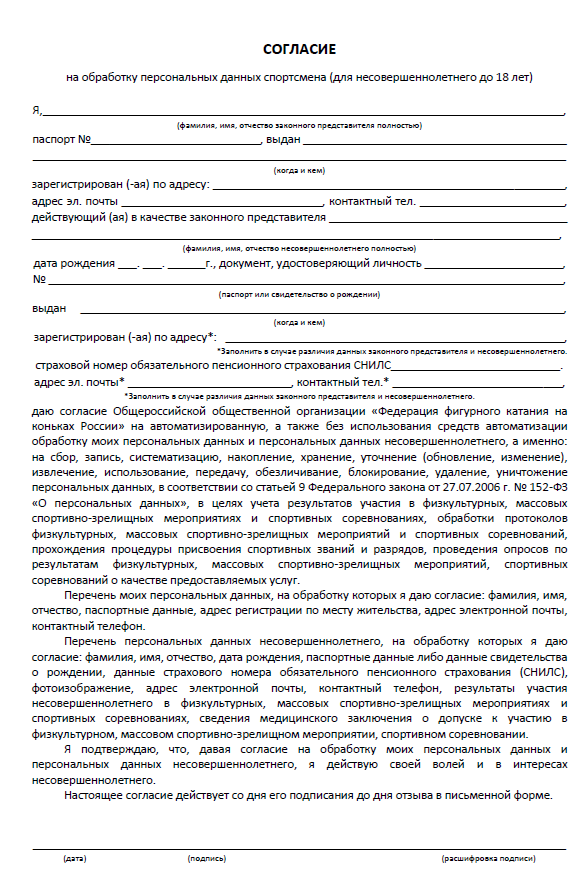 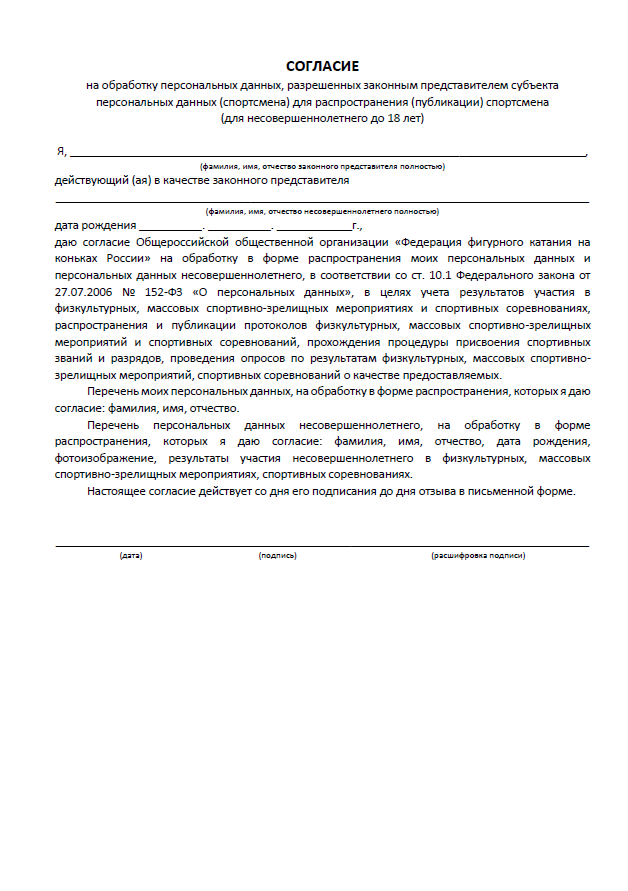 УТВЕРЖДАЮМинистр молодежной политики,спорта и туризмаРеспублики Марий Эл_____________ Л.А.Батюкова«____» _____________________ 2023 г.УТВЕРДЖАЮПредседатель РОО«Федерация 
фигурного катания на коньках»Республики Марий Эл_____________П.Ю. Балабанян«___»__________________ 2023 г.№ п/п№ п/п№ п/пФамилия*, Имя,                                   ОтчествоФамилия*, Имя,                                   ОтчествоФамилия*, Имя,                                   ОтчествоФамилия*, Имя,                                   ОтчествоФамилия*, Имя,                                   ОтчествоФамилия*, Имя,                                   ОтчествоФамилия*, Имя,                                   ОтчествоФамилия*, Имя,                                   ОтчествоФамилия*, Имя,                                   ОтчествоФамилия*, Имя,                                   ОтчествоФамилия*, Имя,                                   ОтчествоДата рожденияДата рожденияДата рожденияДата рожденияДата рожденияДата рожденияДата рожденияДата рожденияДата рожденияДата рожденияРазряд (звание)Разряд (звание)Разряд (звание)Разряд (звание)Разряд (звание)Разряд (звание)Разряд (звание)Разряд (звание)Разряд (звание)Разряд (звание)Организация, территорияОрганизация, территорияОрганизация, территорияОрганизация, территорияОрганизация, территорияОрганизация, территорияОрганизация, территорияОрганизация, территорияОрганизация, территорияОрганизация, территорияОрганизация, территорияВид программы и разряд, в котором заявляетсяВид программы и разряд, в котором заявляетсяВид программы и разряд, в котором заявляетсяВид программы и разряд, в котором заявляетсяВид программы и разряд, в котором заявляетсяВид программы и разряд, в котором заявляетсяВид программы и разряд, в котором заявляетсяВид программы и разряд, в котором заявляетсяВид программы и разряд, в котором заявляетсяВид программы и разряд, в котором заявляетсяВид программы и разряд, в котором заявляетсяВид программы и разряд, в котором заявляетсяВид программы и разряд, в котором заявляетсяВид программы и разряд, в котором заявляетсяТренерПодпись врача с отметкой "допущен" или "не допущен" и личной печатью врача ТренерПодпись врача с отметкой "допущен" или "не допущен" и личной печатью врача ТренерПодпись врача с отметкой "допущен" или "не допущен" и личной печатью врача ТренерПодпись врача с отметкой "допущен" или "не допущен" и личной печатью врача ТренерПодпись врача с отметкой "допущен" или "не допущен" и личной печатью врача ТренерПодпись врача с отметкой "допущен" или "не допущен" и личной печатью врача ТренерПодпись врача с отметкой "допущен" или "не допущен" и личной печатью врача ТренерПодпись врача с отметкой "допущен" или "не допущен" и личной печатью врача ТренерПодпись врача с отметкой "допущен" или "не допущен" и личной печатью врача ТренерПодпись врача с отметкой "допущен" или "не допущен" и личной печатью врача ТренерПодпись врача с отметкой "допущен" или "не допущен" и личной печатью врача 111 допущен  допущен  допущен  допущен  допущен  допущен  допущен  допущен  допущен  допущен  допущен 